Histoire naturelle de la maladieLe schéma de l'évolution du cancer classique, et le schéma confronté à la réalité.https://drive.google.com/file/d/1s10NYiAWsZL7N488-ekPiozJz9oX71em/view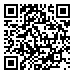 